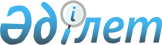 О признании утратившим силу постановление акимата города Нур-Султан от 23 апреля 2020 года № 113-712 "Об определении условий, объема и целевого назначения выпуска государственных ценных бумаг акиматом города Нур-Султан"Постановление акимата города Астаны от 12 октября 2023 года № 113-2191. Зарегистрировано Департаментом юстиции города Астаны 13 октября 2023 года № 1356-01
      В соответствии со статьей 37 Закона Республики Казахстан "О местном государственном управлении и самоуправлении в Республики Казахстан, статьей 50 Закона Республики Казахстан "О правовых актах", акимат города Астаны ПОСТАНОВЛЯЕТ:
      1. Признать утратившим силу постановление акимата города Нур-Султан от 23 апреля 2020 года № 113-712 "Об определении условий, объема и целевого назначения выпуска государственных ценных бумаг акиматом города Нур-Султан" (зарегистрировано в Реестре государственной регистрации нормативных правовых актов за № 1262).
      2. Руководителю Государственного учреждения "Управление финансов города Астаны" в установленном законодательством Республики Казахстан порядке обеспечить:
      1) государственную регистрацию настоящего постановления в Департаменте юстиции города Астаны;
      2) размещение настоящего постановления на интернет-ресурсе акимата города Астаны после его официального опубликования.
      3. Контроль за исполнением настоящего постановления возложить на руководителя Государственного учреждения "Аппарат акима города Астаны" Ешкеева Д.З.
      4. Настоящее постановление вводится в действие по истечении десяти календарных дней после дня его первого официального опубликования.
					© 2012. РГП на ПХВ «Институт законодательства и правовой информации Республики Казахстан» Министерства юстиции Республики Казахстан
				
      Аким города Астаны 

Ж. Қасымбек
